Publicado en  el 30/06/2016 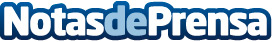 Impulsar a las pymes de los sectores de la cultura y la creación: la Comisión Europea y el FEI ponen en marcha un nuevo sistema de garantíaDatos de contacto:Nota de prensa publicada en: https://www.notasdeprensa.es/impulsar-a-las-pymes-de-los-sectores-de-la_1 Categorias: Internacional Finanzas Artes Visuales Música Televisión y Radio Emprendedores Recursos humanos http://www.notasdeprensa.es